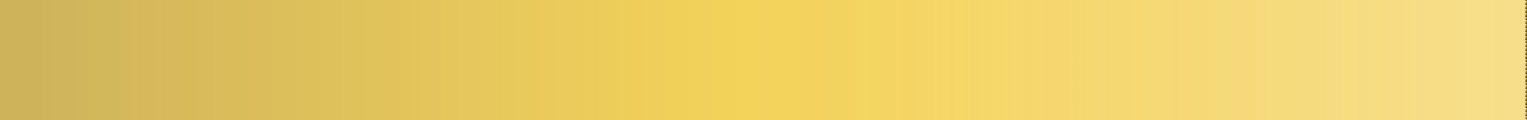 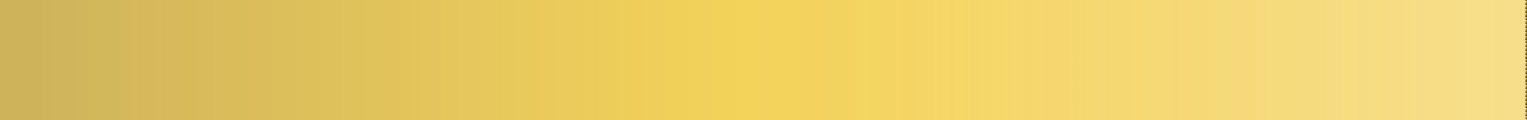 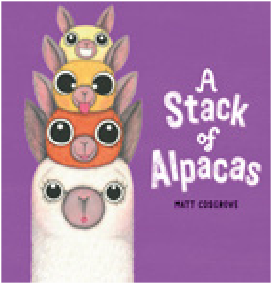 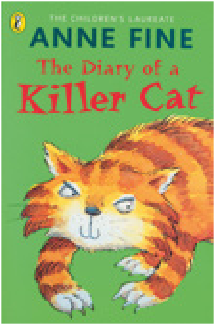 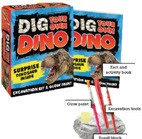 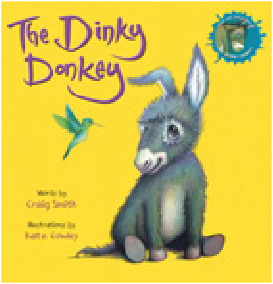 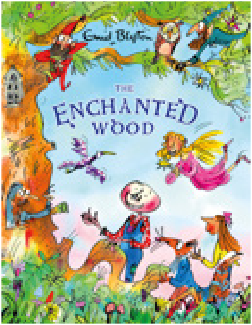 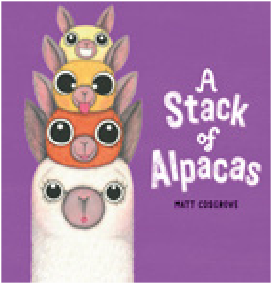 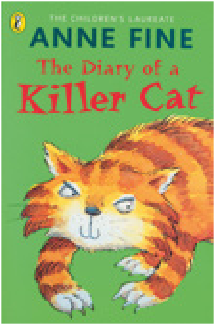 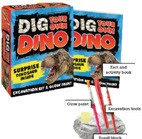 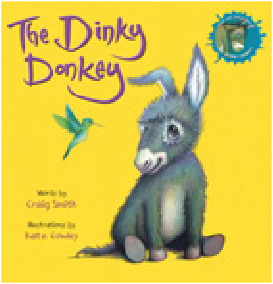 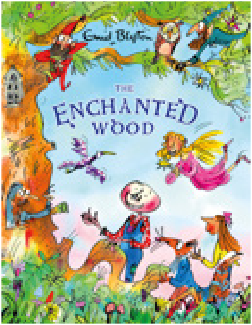 A Stack of Alpacas£6.99Diary of a Killer Cat, The£2.99Dig Your Own Dino Activity Kitp £5.99Dinky Donkey, The£6.99Enchanted Wood, The£5.99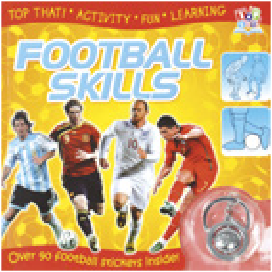 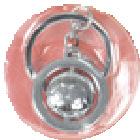 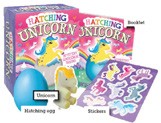 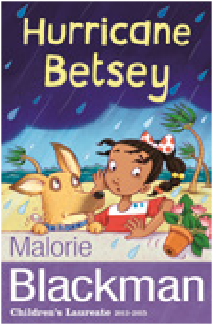 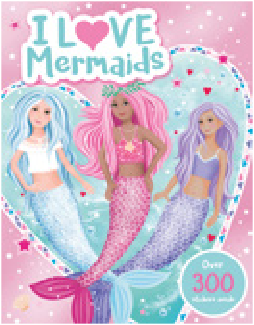 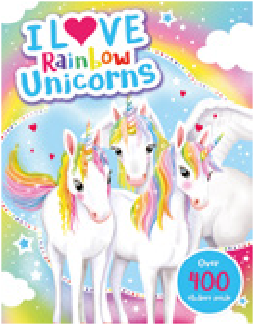 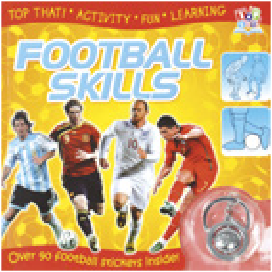 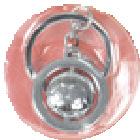 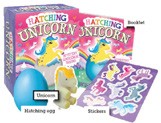 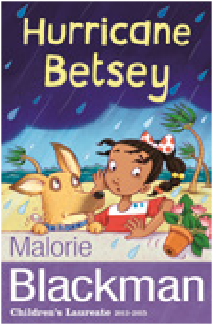 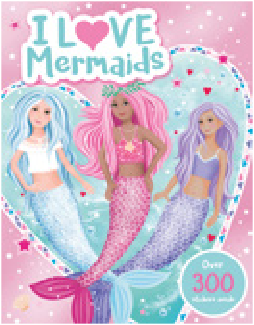 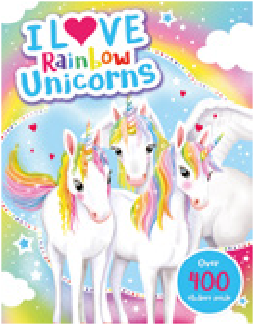 Football Skills Sticker Activity Bookp £3.99Hatching Unicornp £5.99Hurricane Betsey£2.99I Love Mermaids!Activity Bookp £4.99I Love Rainbow Unicorns! Activity Book p £5.99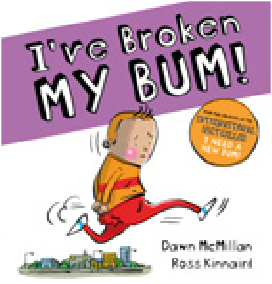 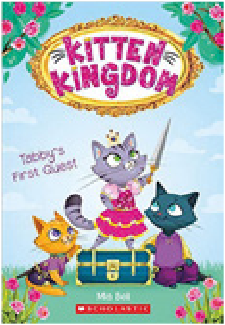 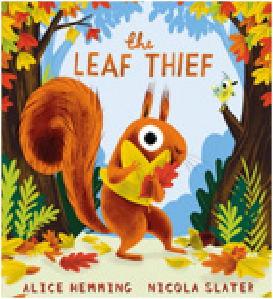 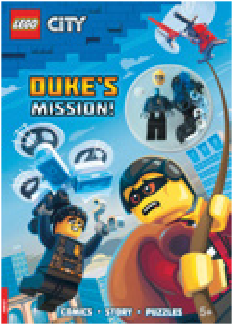 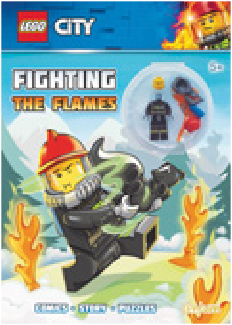 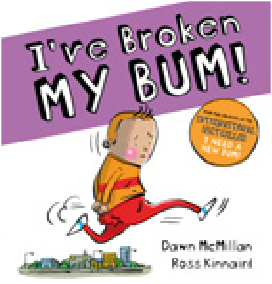 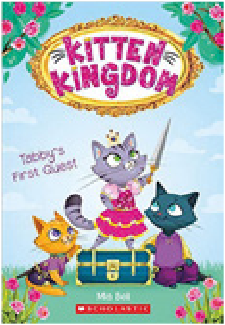 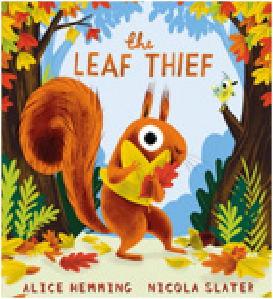 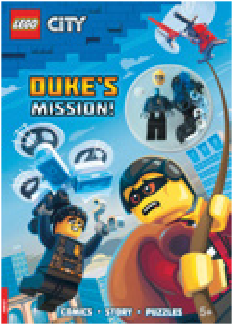 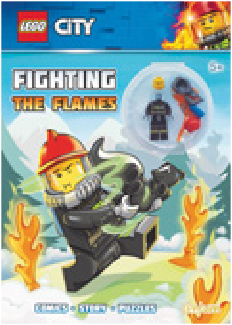 I’ve Broken My Bum!£4.99Kitten Kingdom: Tabby’s First Quest£2.99Leaf Thief, The£6.99LEGO® City:Duke’s Mission Age 5+p £6.99LEGO® City: Fighting the Flames Age 5+p £6.99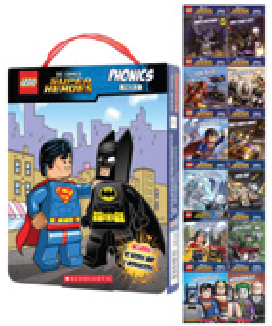 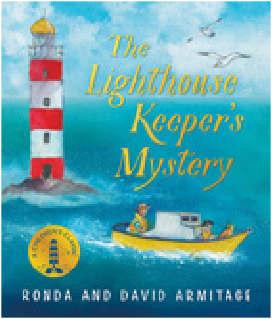 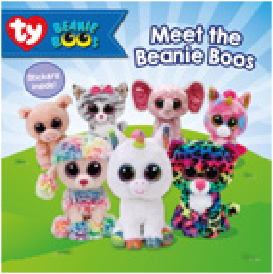 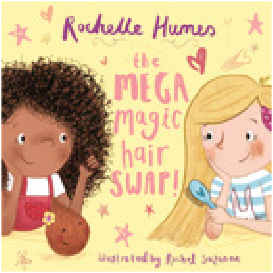 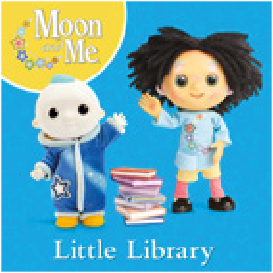 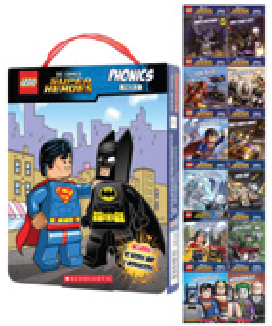 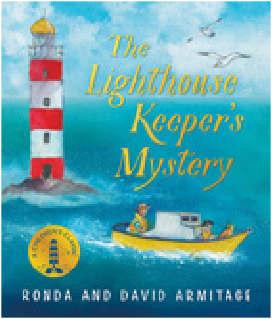 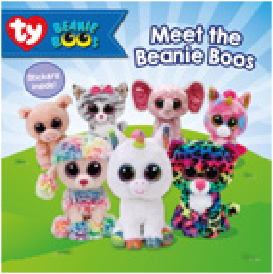 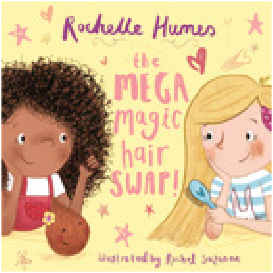 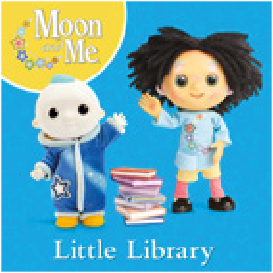 LEGO® DC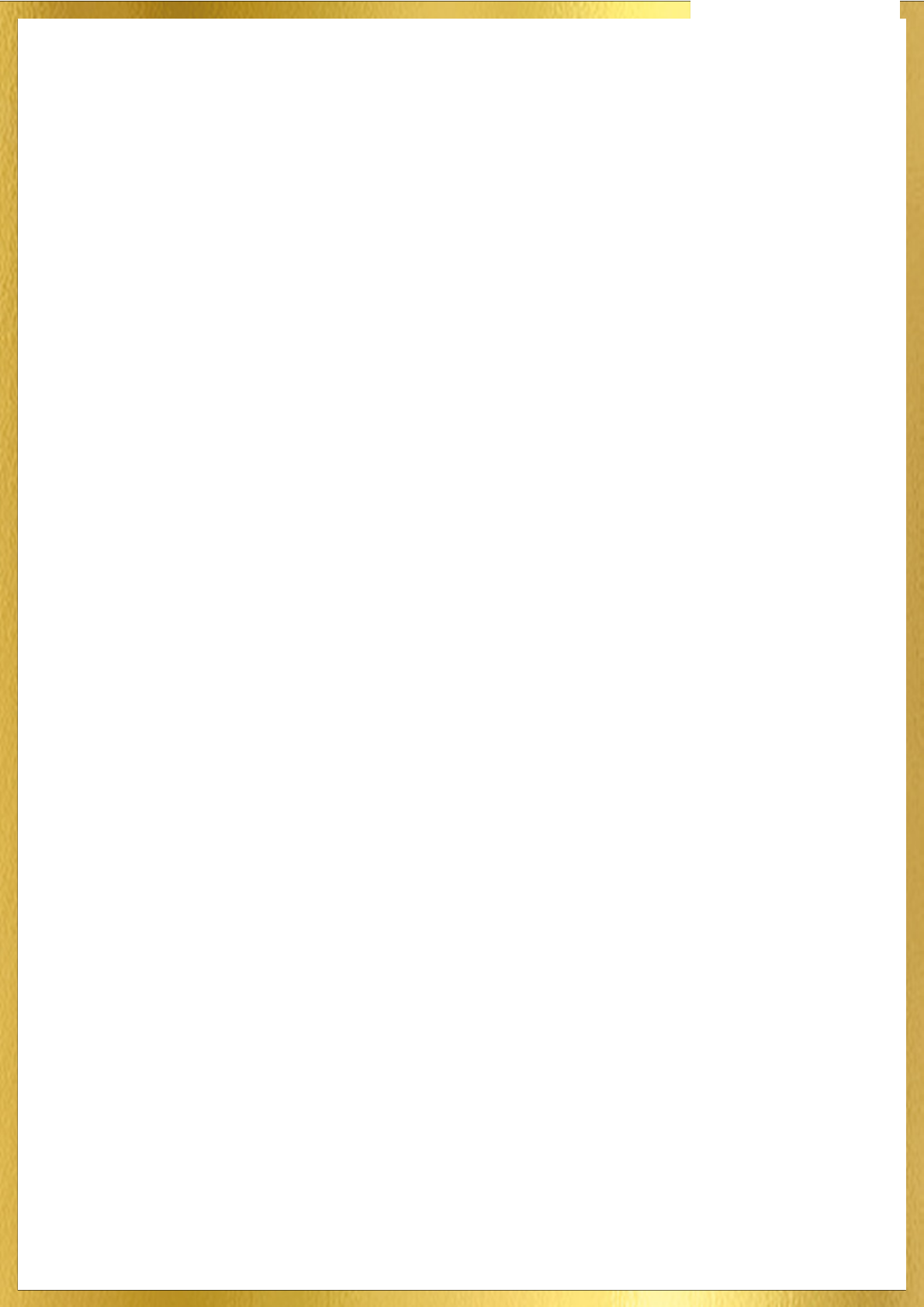 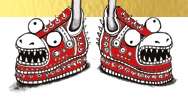 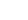 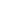 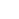 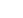 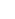 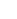 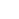 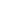 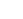 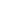 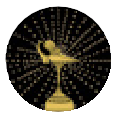 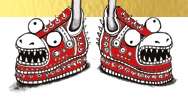 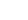 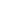 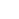 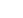 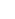 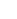 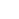 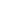 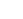 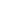 Superheroes: Phonics Box Set p £7.99Lighthouse Keeper’s Mystery, The£5.99Meet the Beanie Boos£4.99Mega Magic Hair Swap, The£6.99Moon and Me: Little Library£4.99 	AGES 2 +	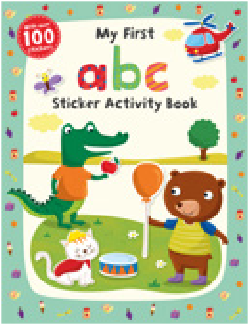 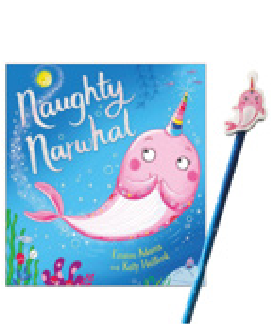 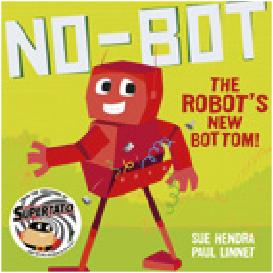 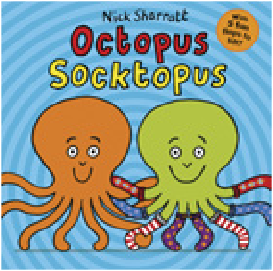 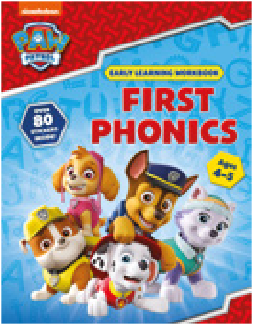 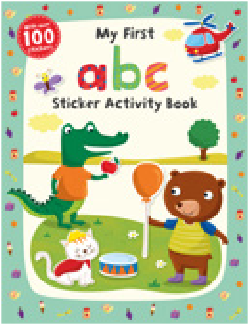 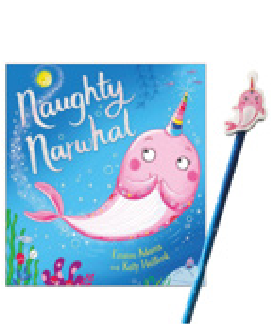 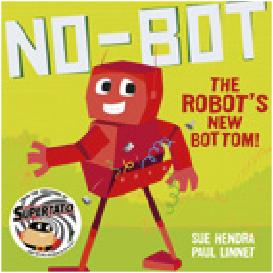 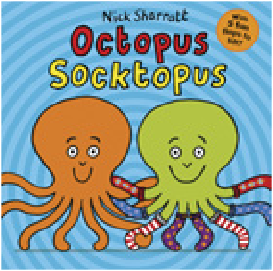 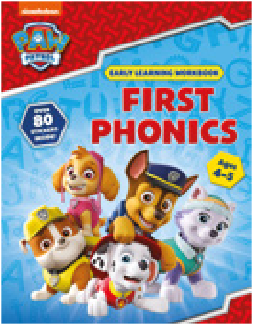 My First ABC Sticker Book p £4.99Naughty Narwhalp £5.99No Bot: The Robot’s New Bottom£6.99Octopus Socktopus£6.99Paw Patrol: First Phonics Ages 4 to 5 Workbook p £4.99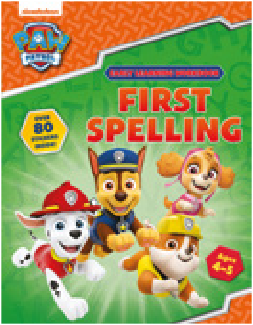 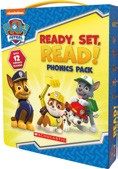 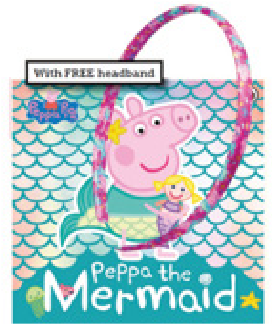 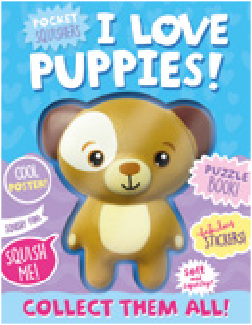 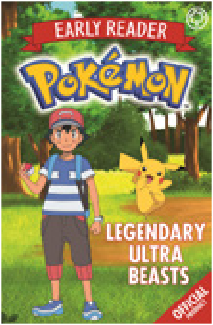 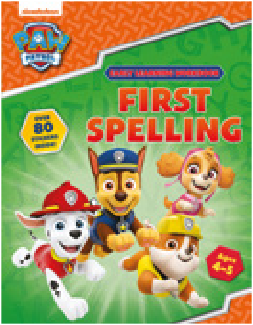 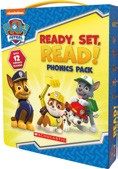 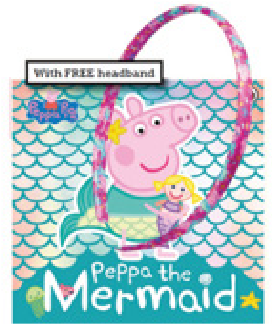 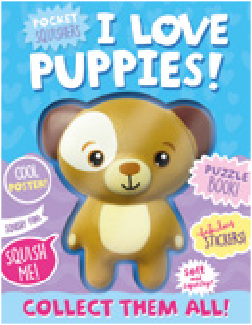 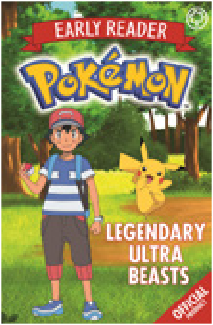 Paw Patrol: First Spelling Ages 4 to 5 Workbook p £4.99Paw Patrol: Ready, Set,Read! Phonics Packp £7.99Peppa the Mermaidp £6.99Pocket Squishers:I Love Puppiesp £5.99Pokémon Early Reader: Legendary Ultra Beasts £4.99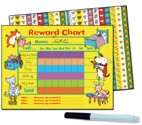 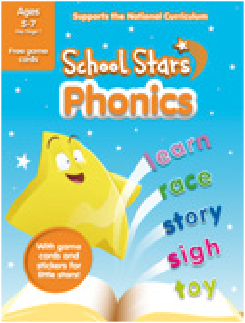 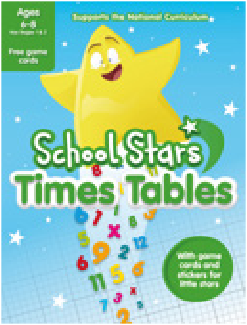 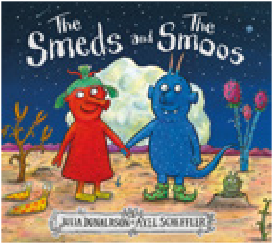 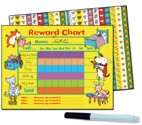 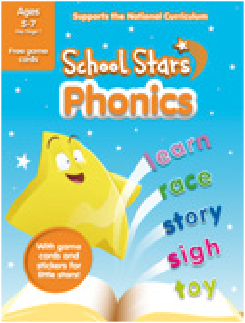 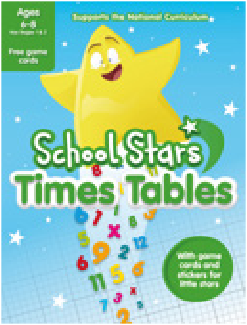 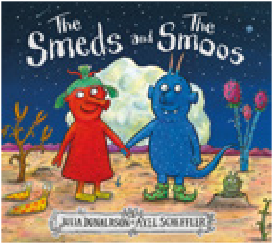 Reward Chartp £4.99p £4.99School Stars:Phonics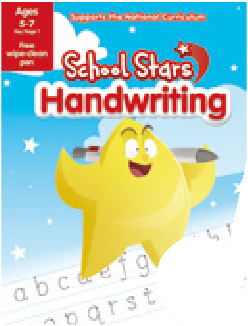 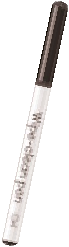 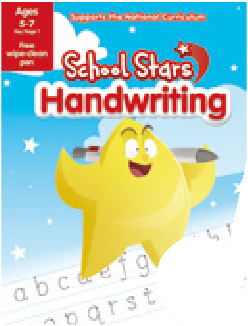 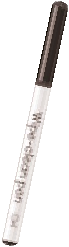 p £4.99School Stars: Times Tables p £3.99Smeds and the Smoos, The£6.99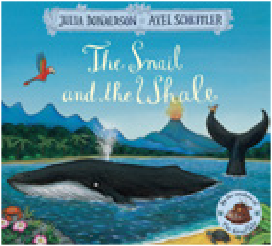 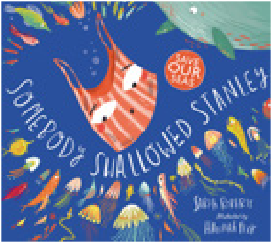 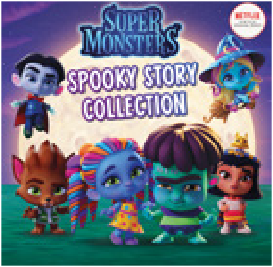 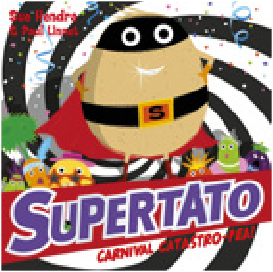 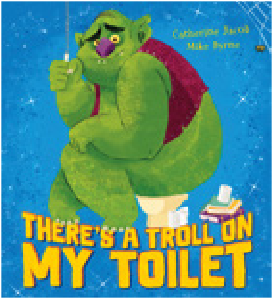 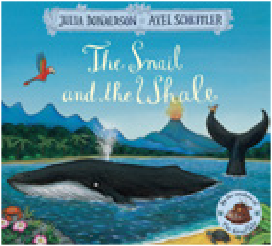 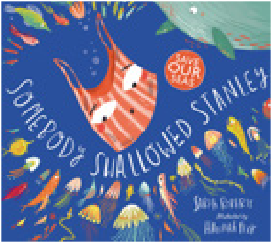 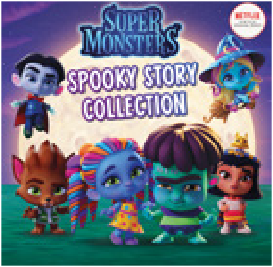 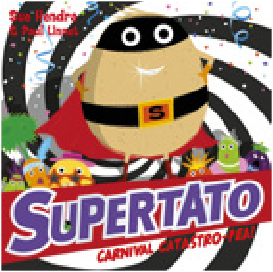 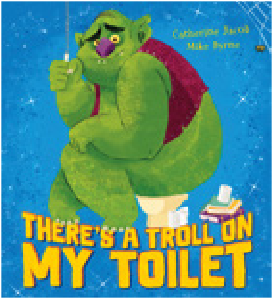 Snail and the Whale, The£6.99Somebody Swallowed Stanley£6.99Super Monsters: Spooky Stories Collection £5.99Supertato: Carnival Catastro-Pea£6.99There’s a Troll on My Toilet£4.99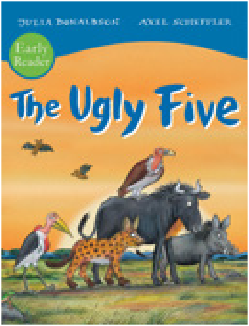 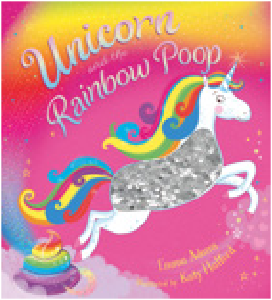 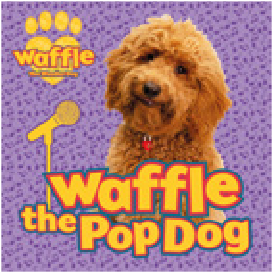 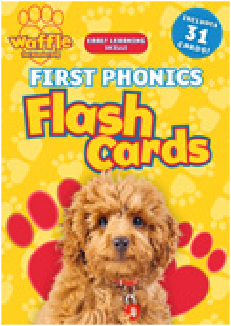 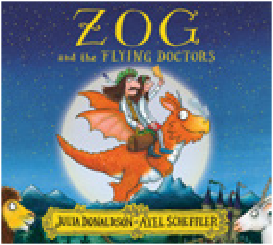 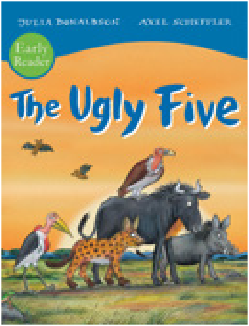 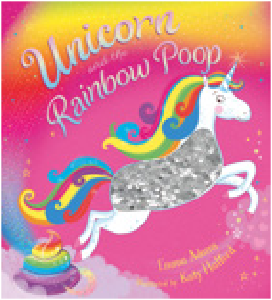 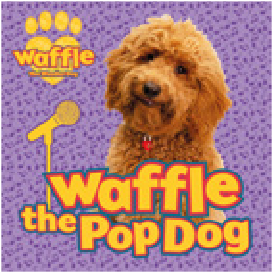 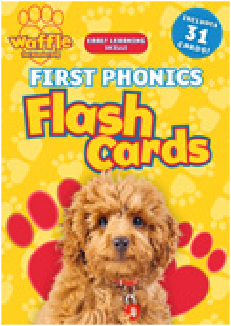 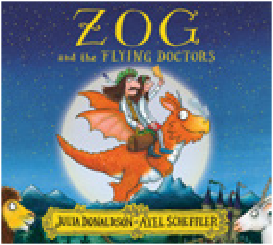 Ugly Five, The (Early Reader)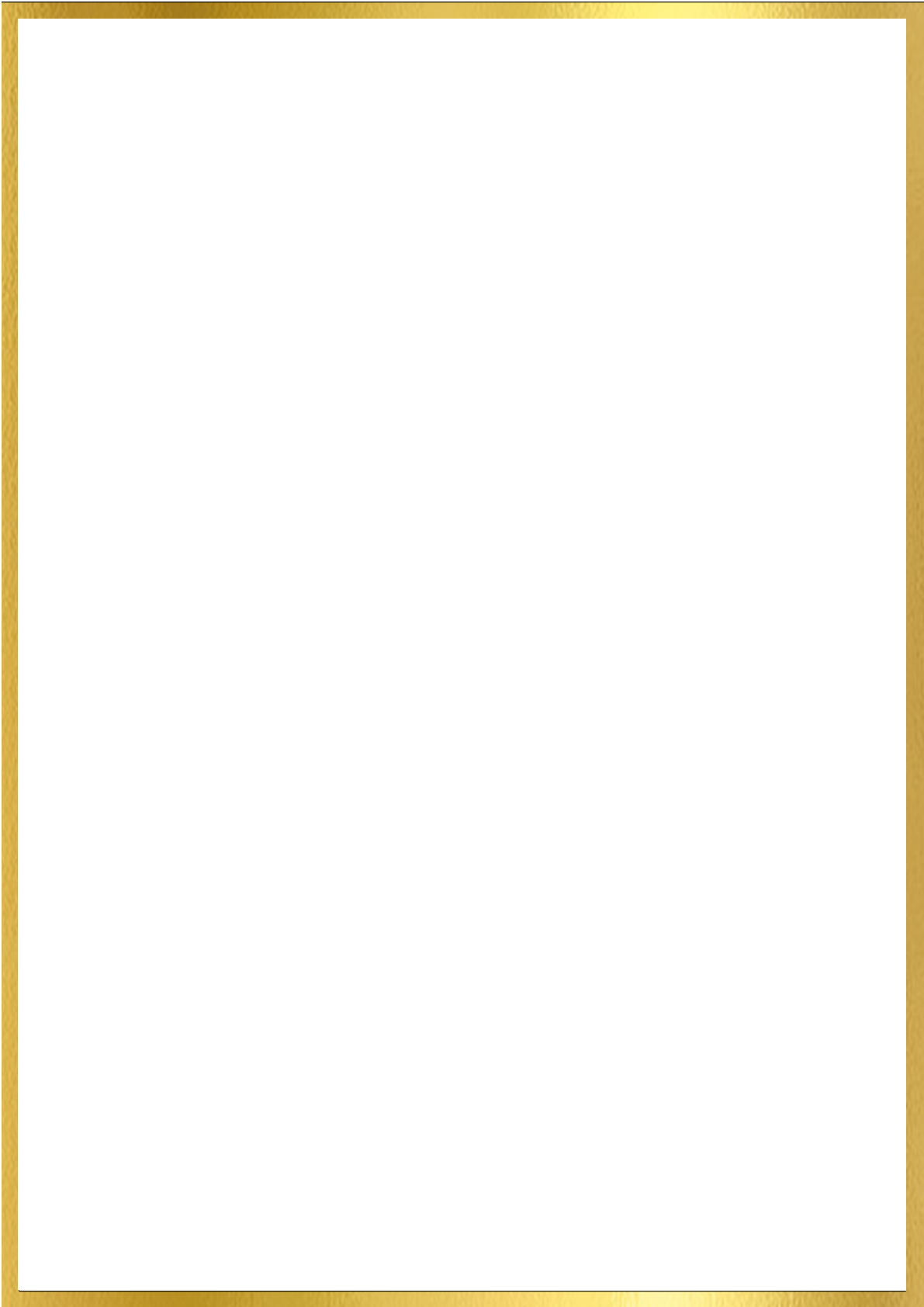 £4.99Unicorn and the Rainbow Poopp £6.99Wafhe the Pop Dog£5.99Wafhe: First Phonics Flash Cardsp £5.99Zog and the Flying Doctors£6.99 	AGES 6+	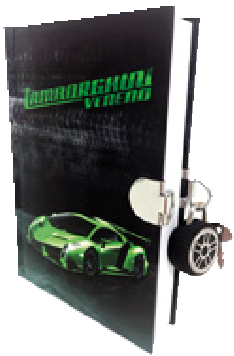 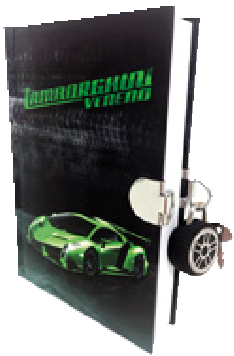 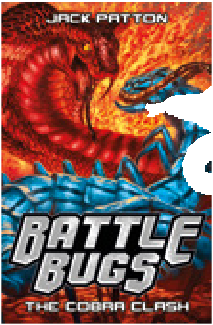 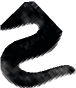 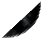 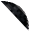 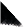 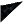 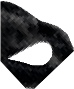 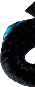 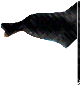 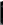 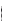 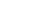 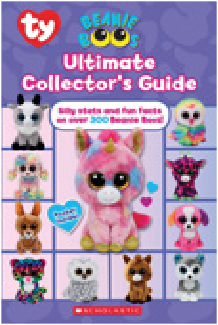 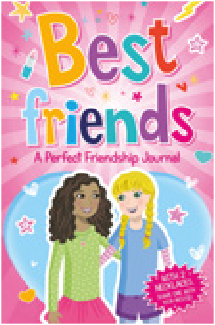 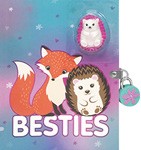 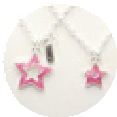 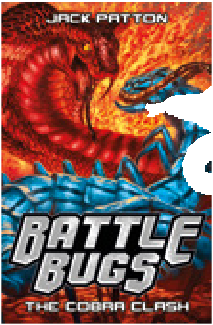 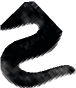 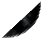 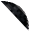 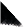 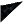 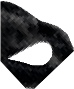 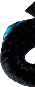 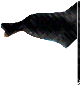 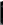 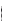 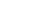 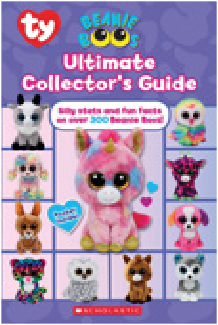 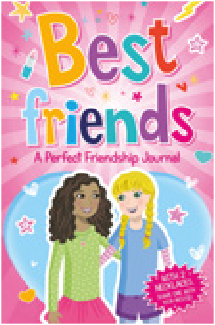 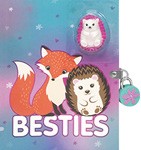 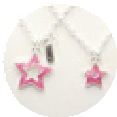 Battle Bugs: The Cobra Clashp £4.99Beanie Boos: Ultimate Collector’s Guide£6.99Best Friends: A Perfect Friendship Journalp £6.99Besties Diaryp £6.99p £5.99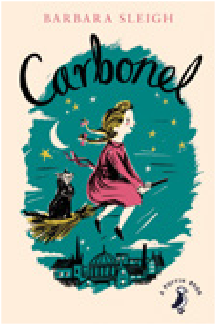 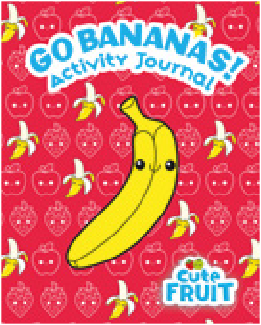 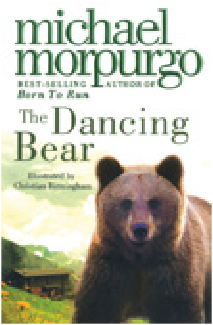 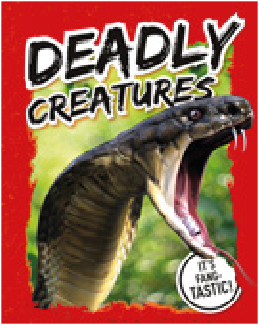 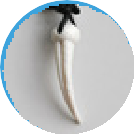 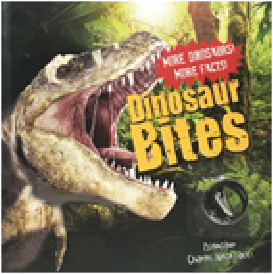 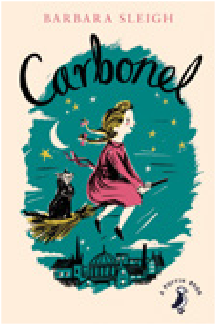 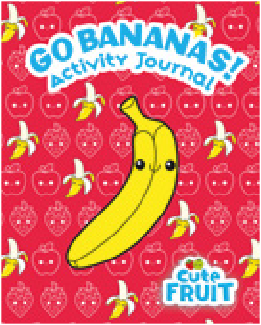 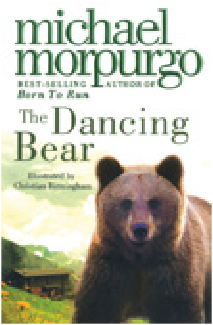 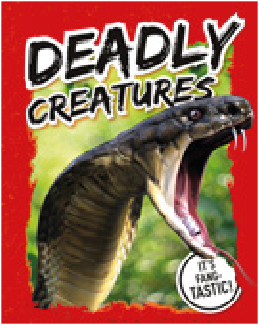 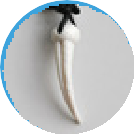 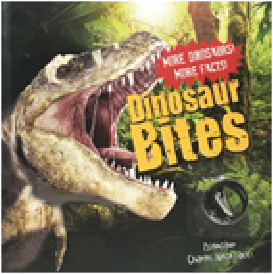 Carbonel£3.99Cute Fruit: Go Bananas! Activity Journal p £6.99Dancing Bear, The£4.99Deadly Creaturesp £5.99Dinosaur Bitesp £6.99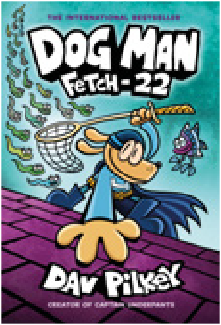 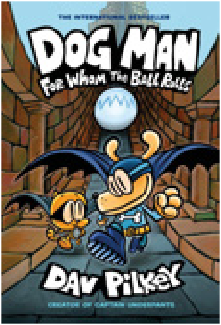 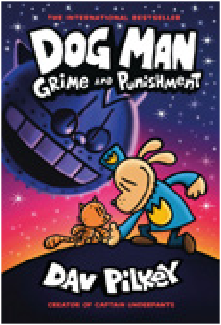 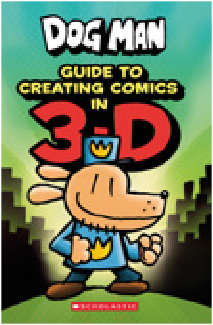 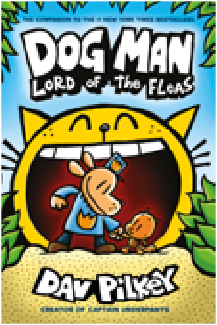 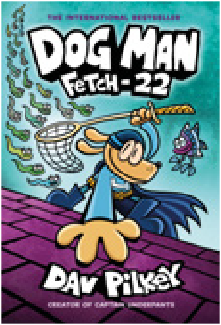 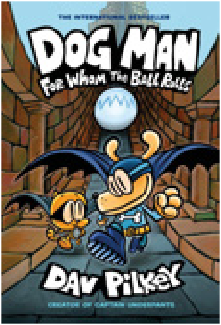 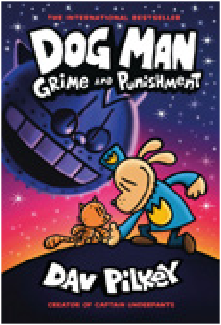 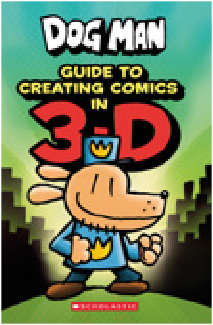 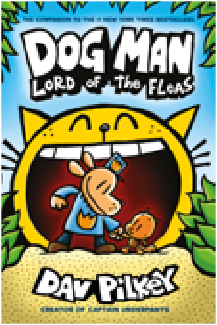 Dog Man: Fetch 22£7.99Dog Man: For Whom the Ball Rolls£7.99Dog Man: Grime and Punishment£7.99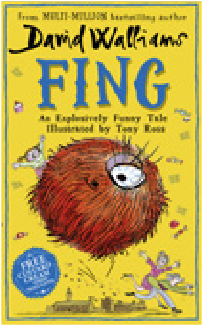 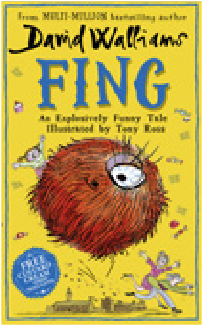 Dog Man: Guide to Creating Comics in 3-D £6.99Dog Man: Lord of the Fleas£6.99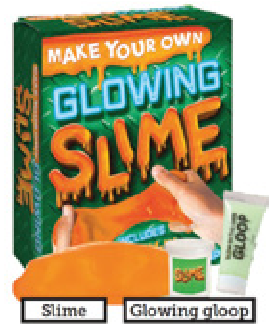 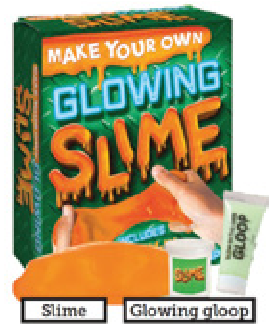 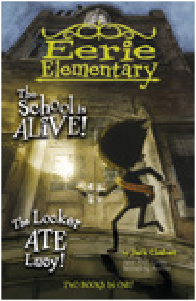 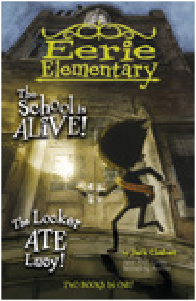 Eerie Elementary: The School is Alive! & The Locker Ate Lucy!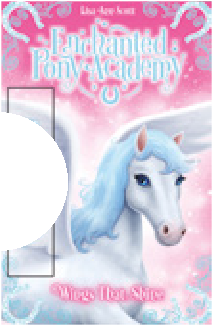 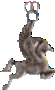 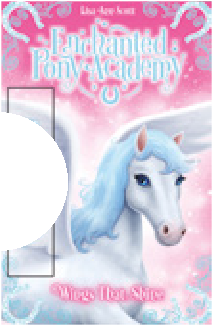 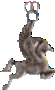 £3.99Enchanted Pony Academy: Wings That Shine p £4.99Fing£7.99Flamingo Boy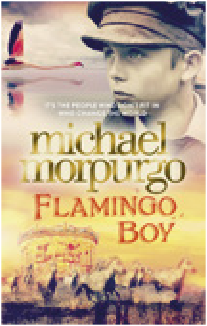 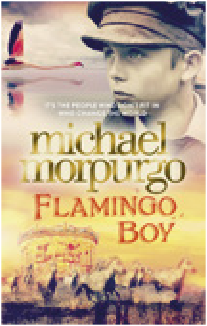 £6.99Glowing Slimep £5.99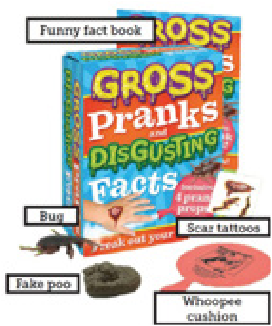 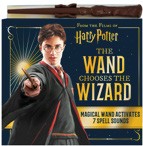 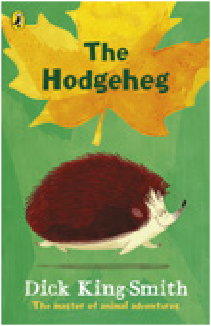 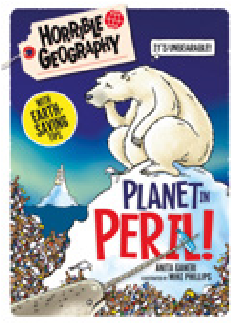 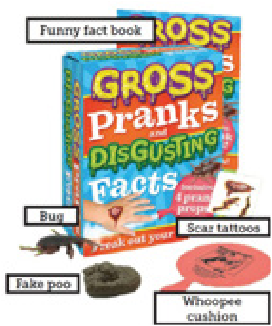 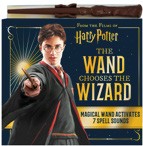 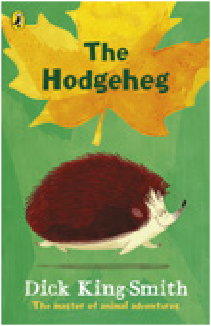 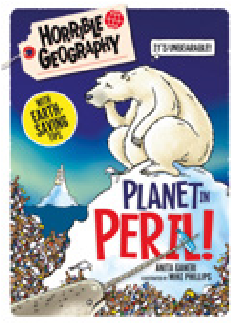 Gross Pranks and Disgusting Facts Kit p £5.99Harry Potter: The Wand Chooses the Wizard p £9.99Hidden Gemsp £9.99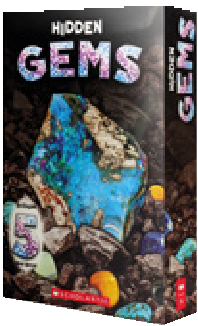 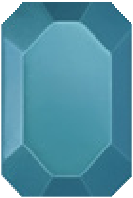 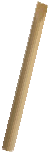 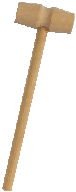 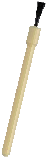 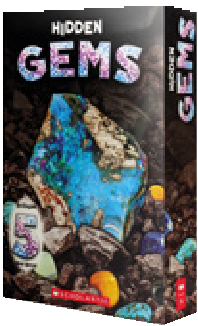 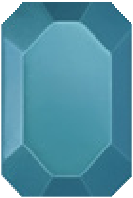 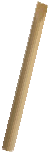 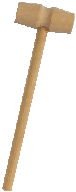 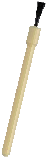 Hodgeheg, The£2.99Horrible Geography: Planet in Peril£4.99 	AGES 6+	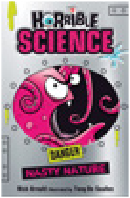 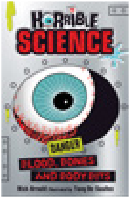 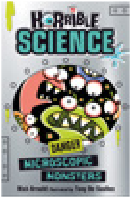 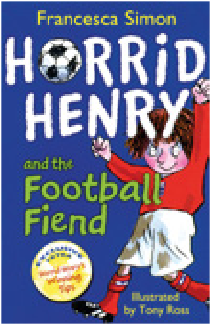 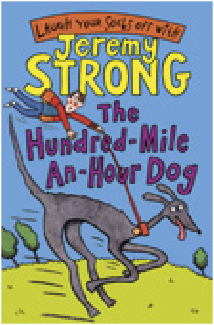 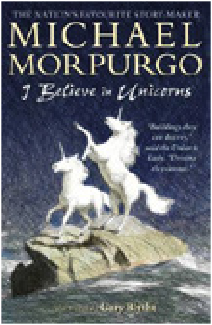 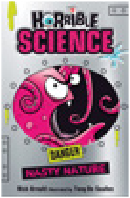 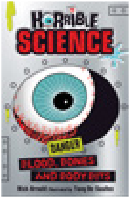 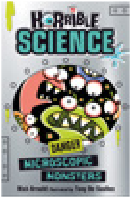 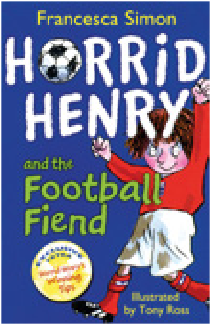 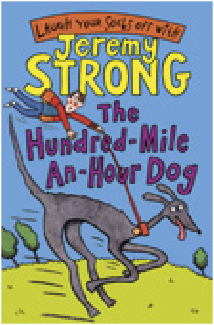 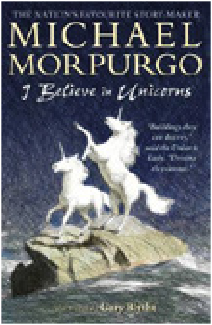 Horrible Science Reloaded (pack of 3)£5.99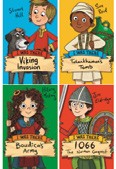 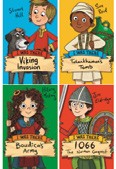 Horrid Henry and the Football Fiend£5.99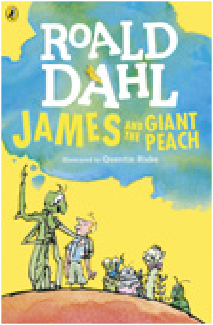 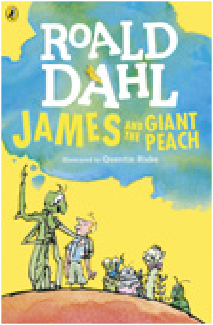 Hundred Mile An Hour Dog, The£2.99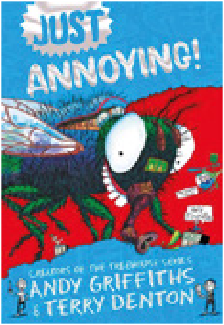 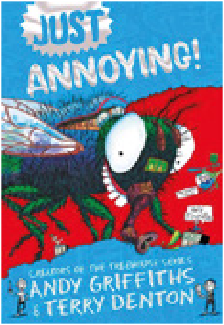 I Believe in Unicorns£5.99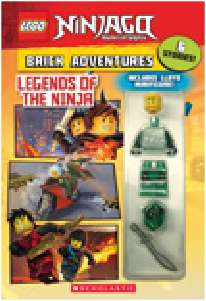 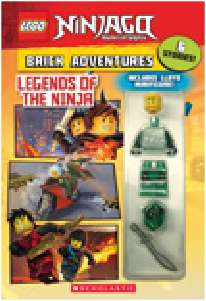 I Was There (pack of 4)£5.99James and the Giant Peach£4.99Just Annoying£6.99LEGO® Ninjago® Brick Adventures: Legends of the Ninjap £6.99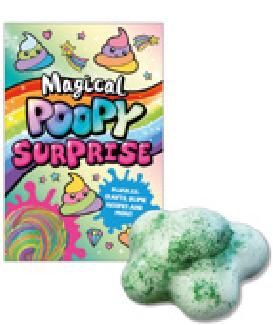 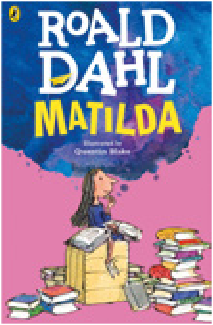 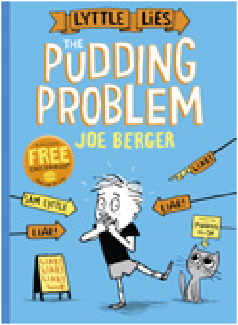 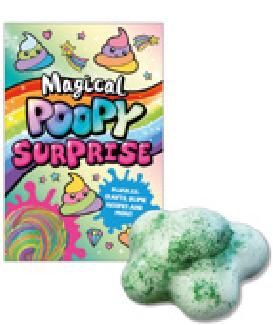 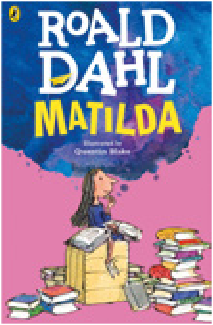 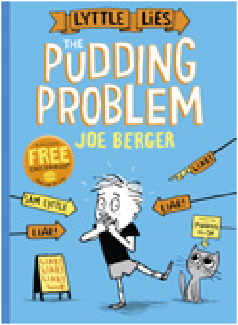 Little People, Big Dreams Pack (pack of 6)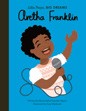 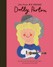 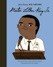 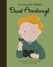 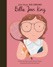 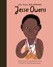 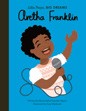 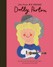 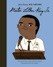 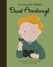 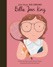 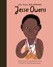 £14.99Lyttle Lies: The Pudding Problem£2.99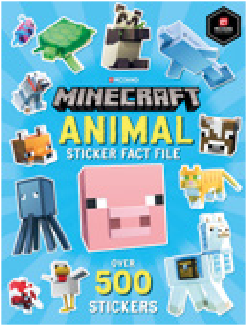 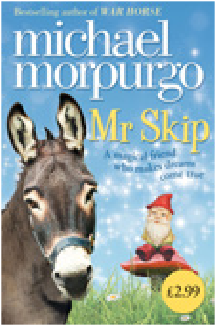 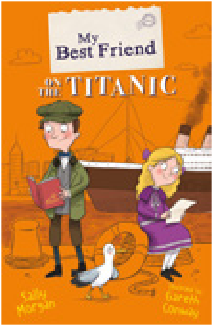 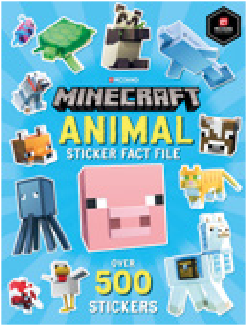 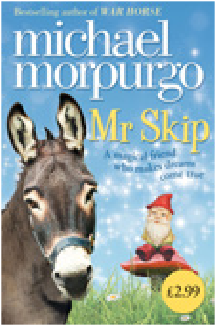 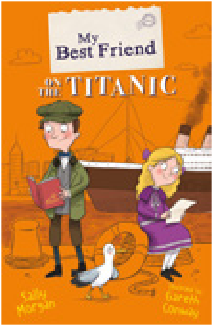 Magical Poopy Surprisep £5.99Matilda£6.99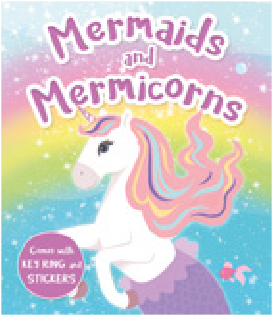 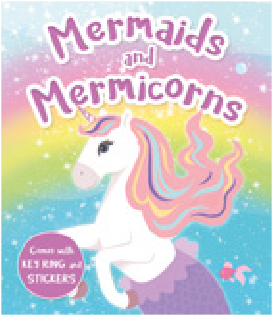 Mermaids and Mermicorns Journalp £5.99Minecraft Animal Sticker Fact Filep £7.99Mr Skip£2.99My Best Friend on the Titanic£2.99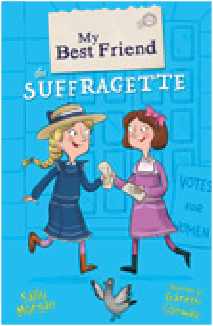 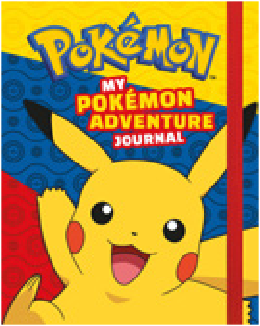 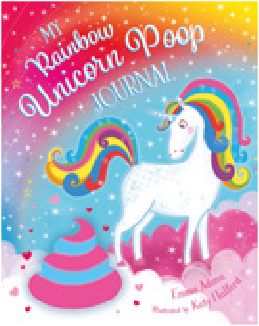 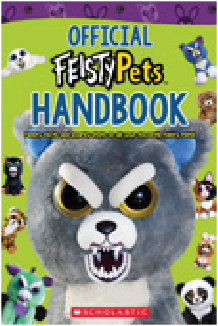 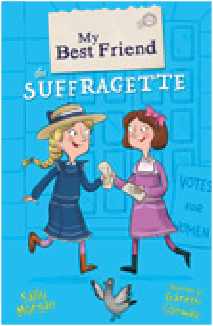 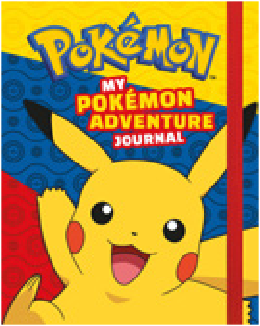 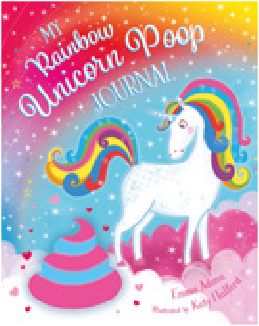 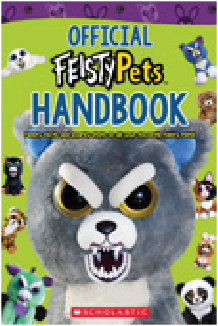 My Best Friend the Suﬀragette£2.99My Pokémon Adventure Journal£6.99My Rainbow Unicorn Poop Journalp £6.99Official Feisty Pets Handbook£3.99 	AGES 6+	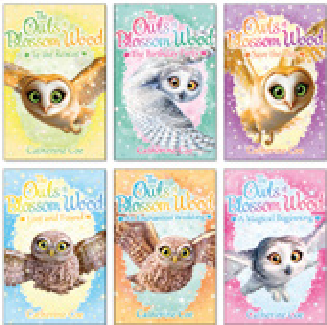 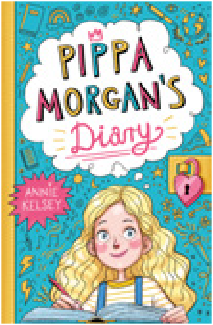 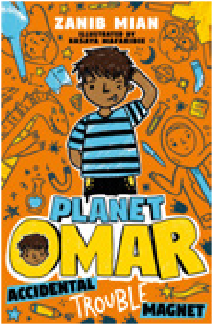 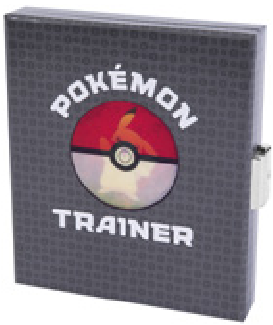 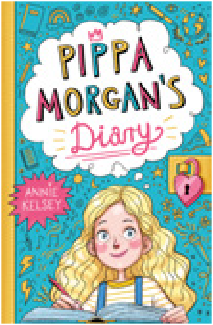 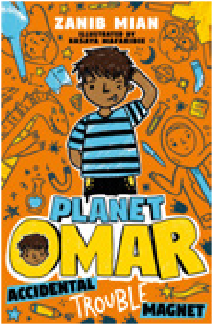 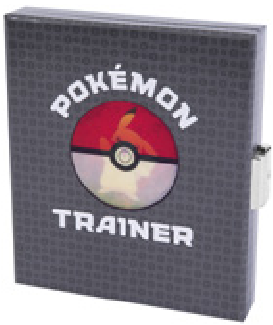 Owls of Blossom Wood, The (pack of 6)£7.99Pippa Morgan’s Diary£5.99Planet Omar: Accidental Trouble Magnet £4.99Pokémon Trainer Lockbox Journal p £7.99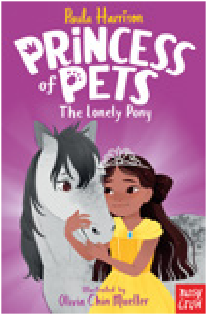 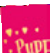 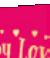 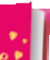 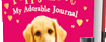 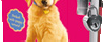 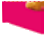 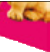 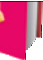 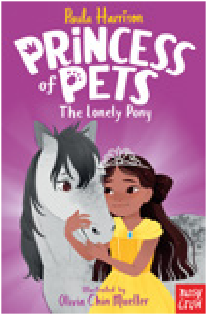 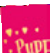 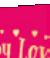 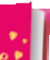 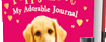 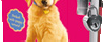 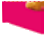 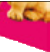 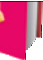 Pokémon: Ash’s Quest: The Essential Guidebook £6.99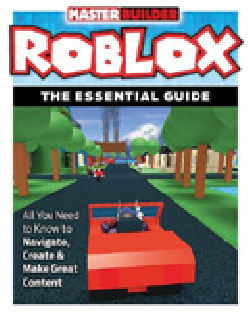 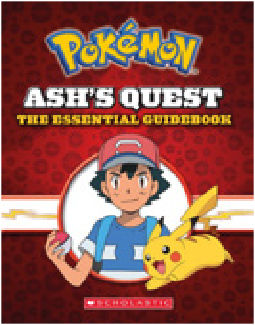 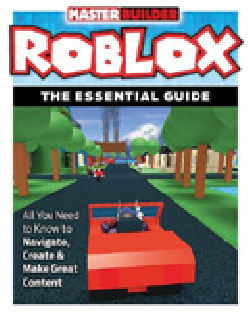 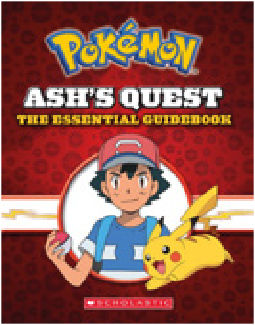 Practical Jokes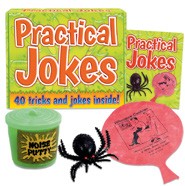 p £5.99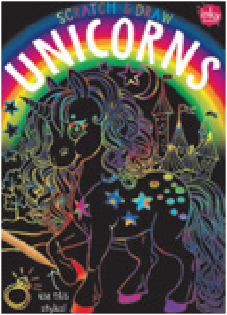 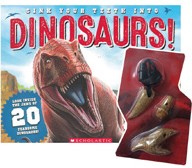 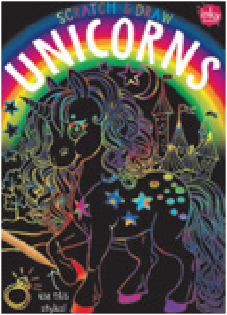 Princess of Pets:The Lonely Pony£5.99Puppy Fun:My Secret Diary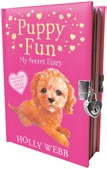 p £5.99Puppy Love: MyAdorable Journalp £5.99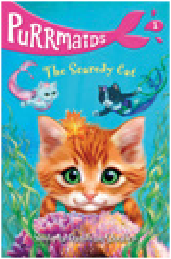 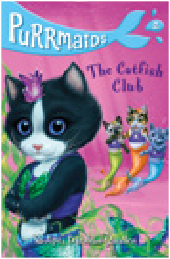 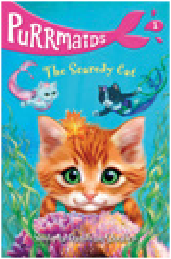 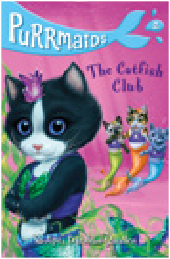 Purrmaids Pair (pack of two)£3.99Roblox: The Essential Guide£8.99Scratch and Draw: Unicornsp £5.99Sink Your Teeth Into Dinosaurs p £5.99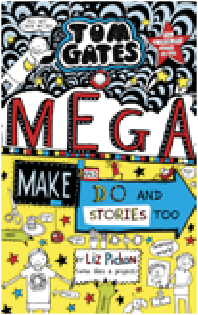 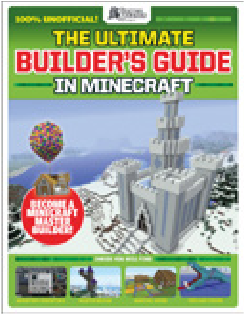 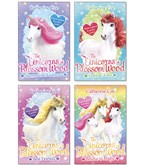 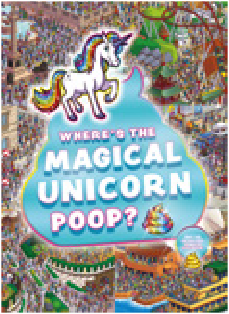 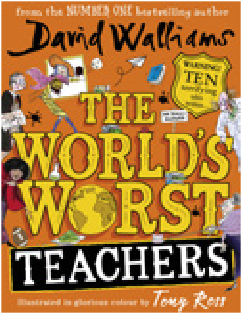 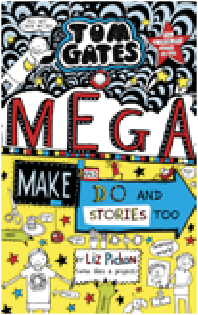 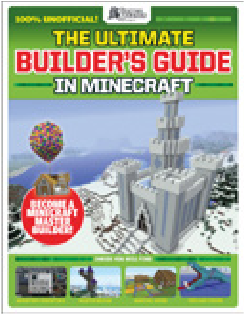 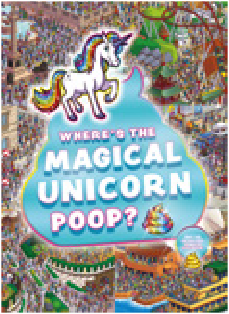 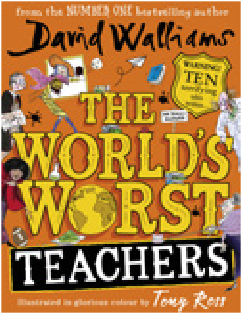 Tom Gates: Mega Make and Do£6.99Ultimate Builder’s Guide in Minecraft, The £7.99Unicorns of Blossom Wood, The (pack of 4)£5.99Where’s the Magical Unicorn Poop?£6.99World’s Worst Teachers, The£9.99 	AGES 8+	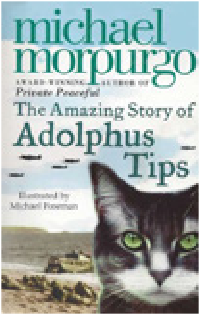 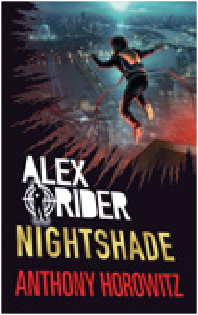 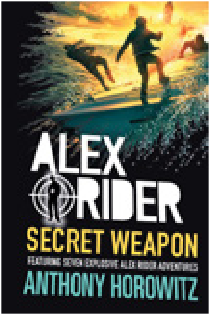 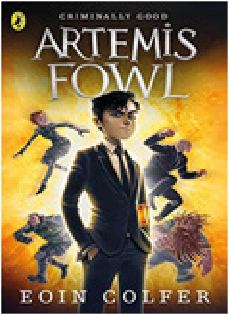 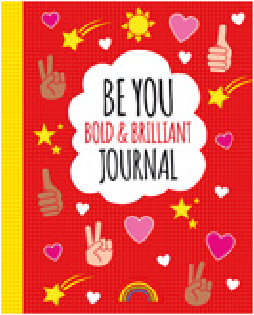 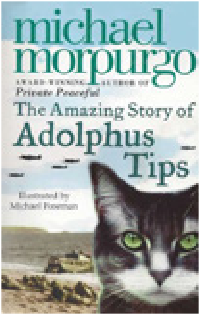 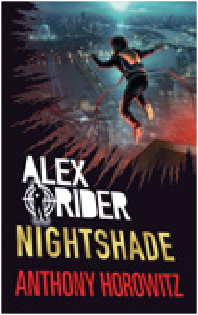 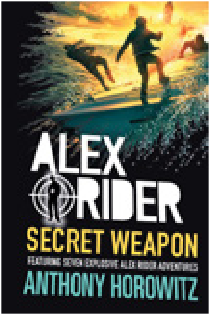 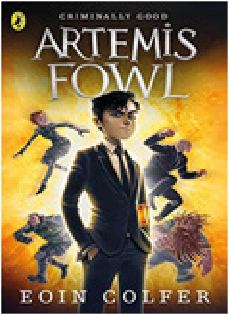 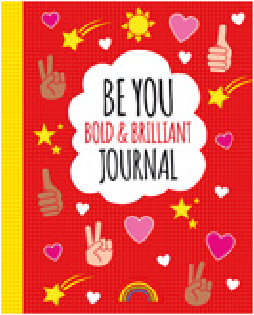 Adolphus Tips£2.99Alex Rider: Nightshade£7.99Alex Rider: Secret Weapon£7.99Artemis Fowl£4.99Be You: Bold and Brilliant Journal£5.99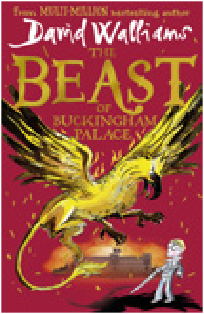 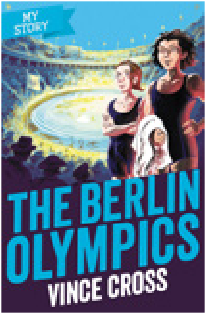 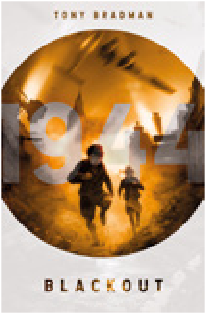 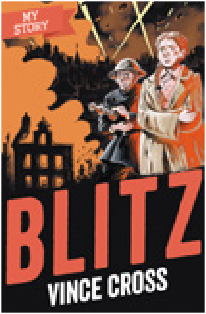 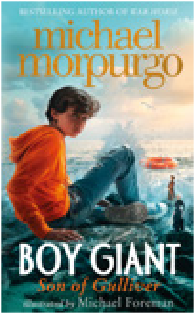 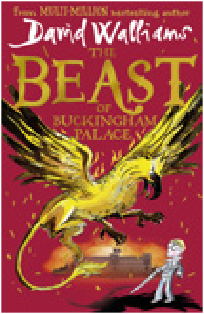 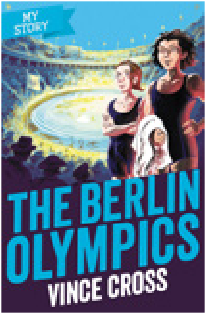 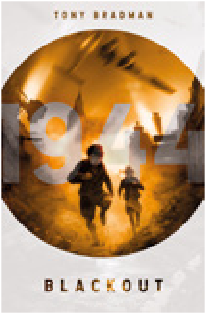 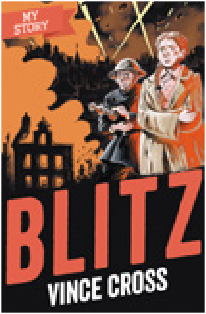 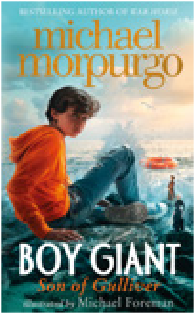 Beast of Buckingham Palace, The £7.99Berlin Olympics, The£4.99Blackout!£4.99Blitz£4.99Boy Giant£6.99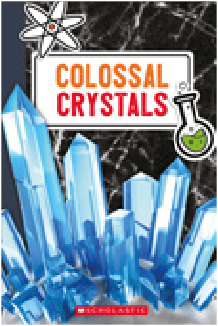 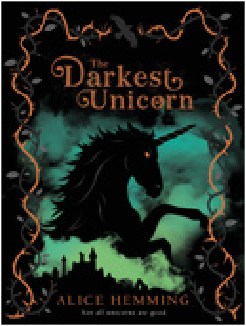 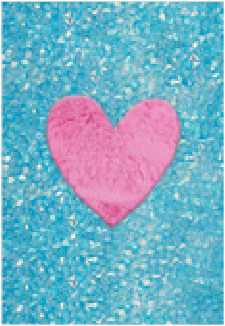 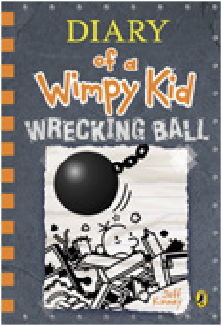 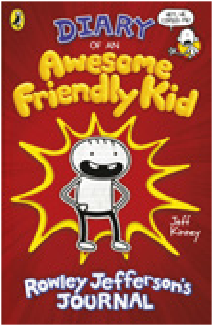 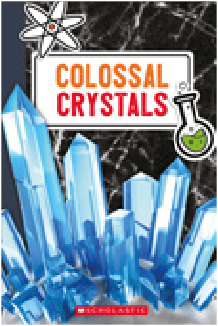 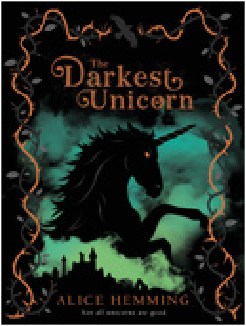 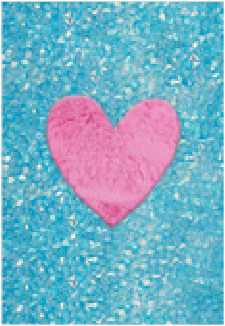 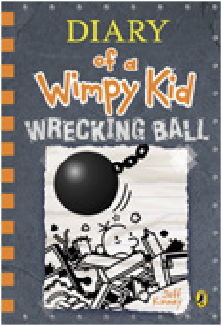 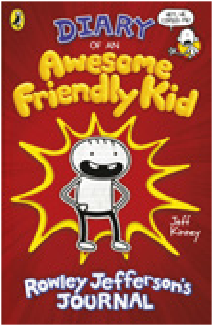 Colossal Crystalsp £9.99Darkest Unicorn, The£6.99Dazzling Dreams Trifold Notebook p £6.99Diary of a Wimpy Kid: Wrecking Ball £7.99Diary of an Awesome Friendly Kid £7.99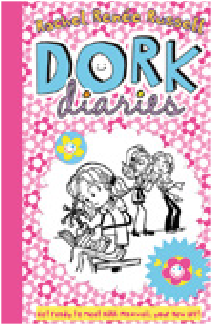 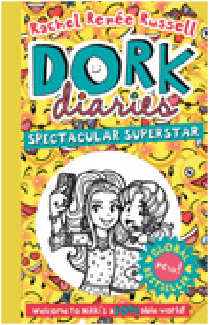 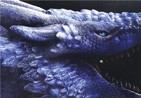 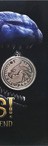 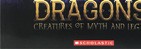 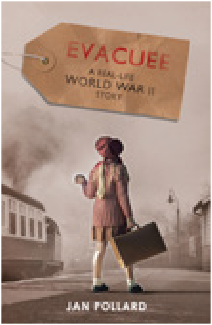 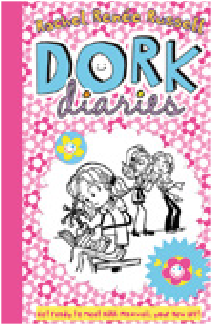 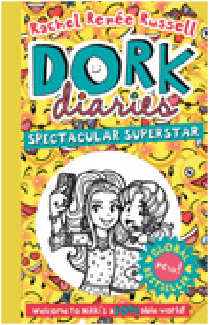 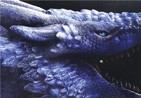 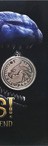 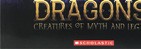 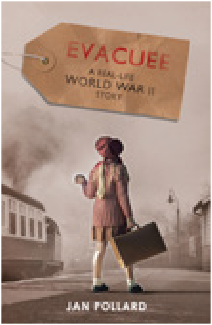 Dork Diaries£2.99Dork Diaries: Spectacular Superstar £6.99Dragons! Creatures of Myth and Legend p £5.99Evacuee£4.99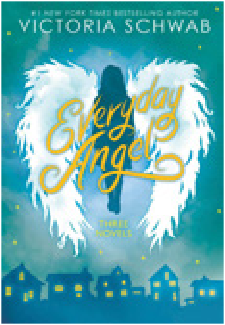 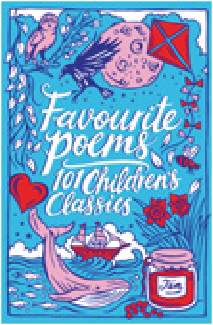 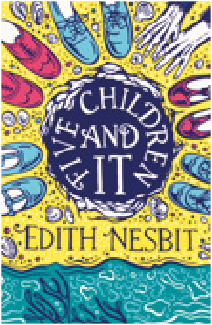 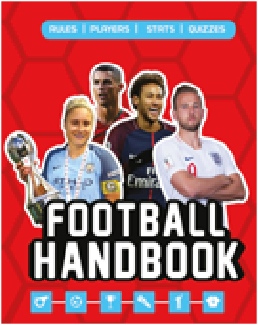 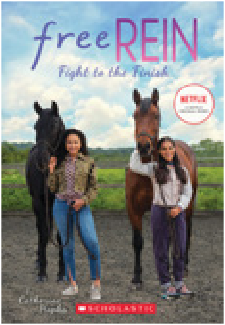 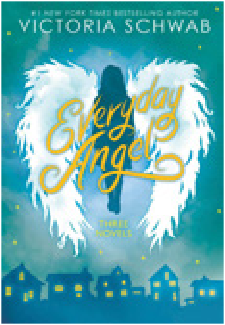 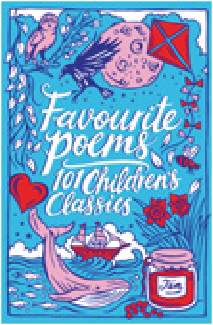 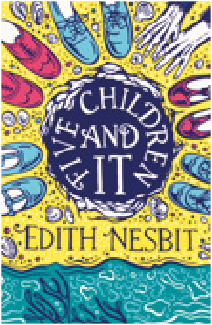 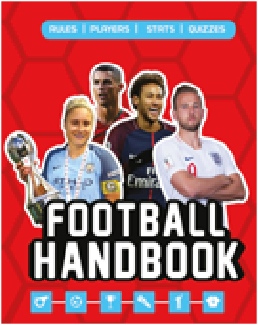 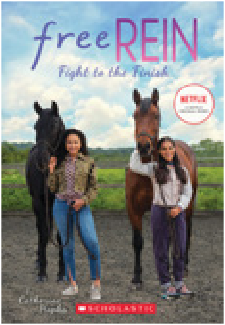 Everyday Angel£4.99Favourite Poems: 101 Children’s Classics£2.99Five Children and It£2.99Football Handbook£5.99Free Rein:Fight to the Finish£4.99 	AGES 8+	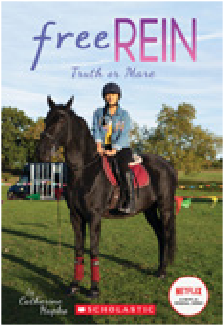 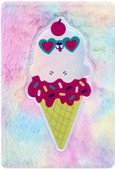 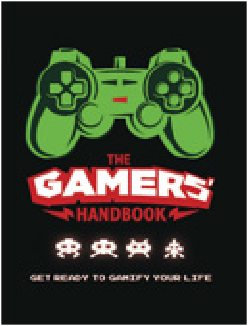 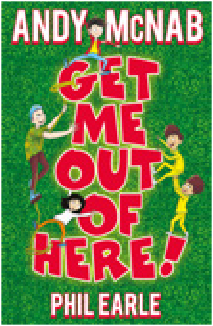 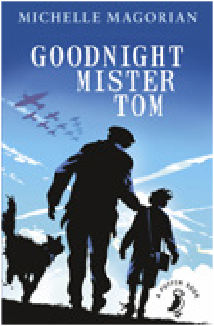 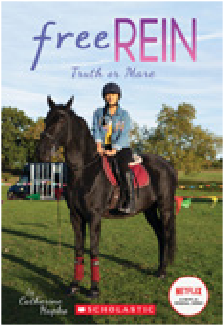 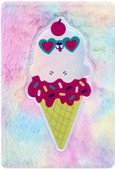 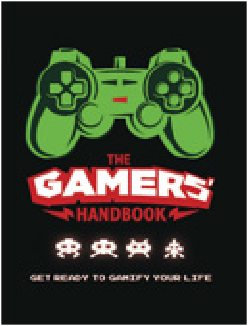 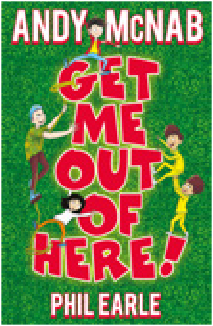 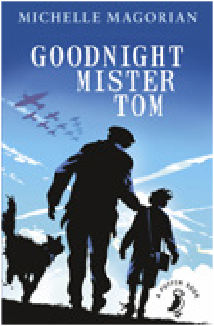 Free Rein: Truth or Mare£4.99Furry Ice Cream Sloth Trifold Notebookp £7.99Gamers’ Handbook, The£5.99Get Me Out of Here!£6.99Goodnight Mister Tom£2.99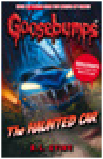 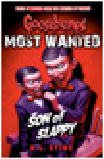 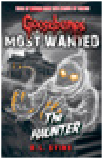 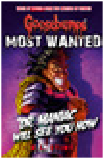 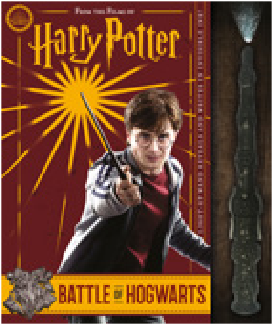 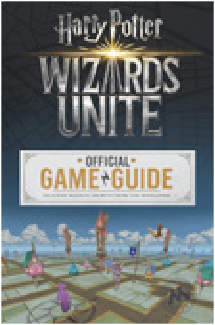 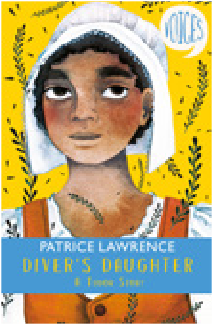 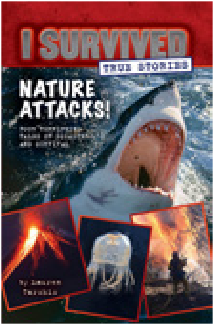 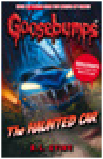 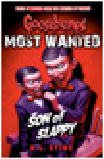 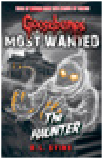 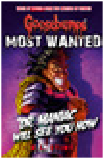 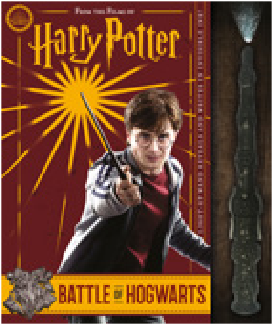 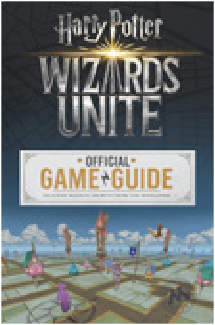 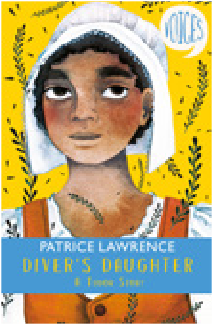 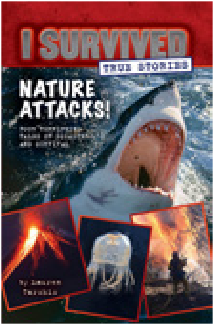 Goosebumps (pack of 4)£9.99Harry Potter: Battle of Hogwarts p £9.99Harry Potter: Wizards Unite: The Official Game Guide £4.99Hidden Voices: Diver’s Daughter£4.99I Survived: Nature Attacks!£4.99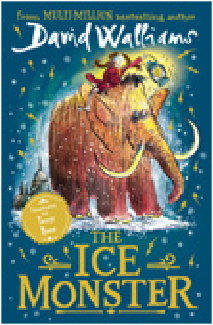 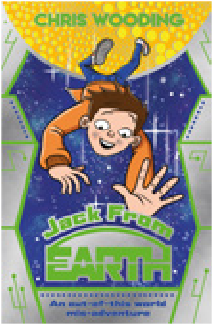 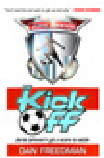 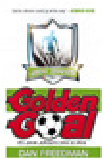 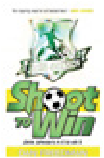 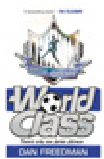 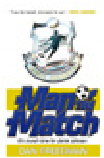 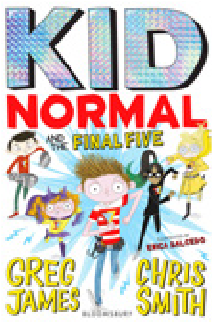 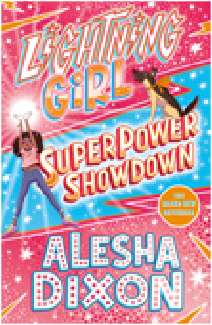 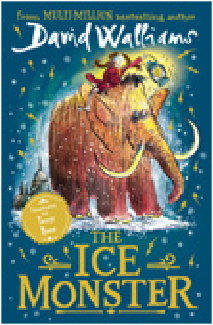 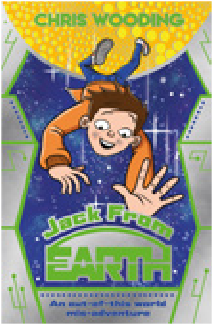 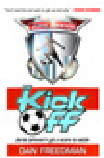 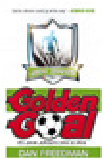 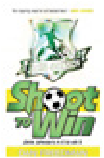 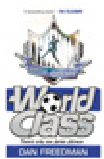 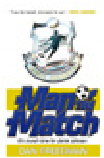 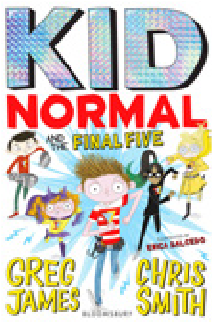 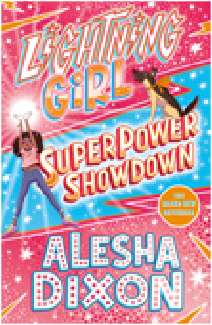 Ice Monster, The£7.99Jack from Earth£4.99Jamie Johnson (pack of 5)£9.99Kid Normal and the Final Five£6.99Lightning Girl: Superpower Showdown £4.99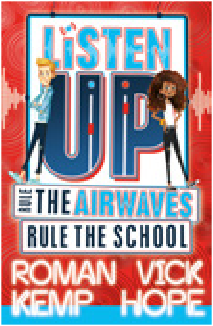 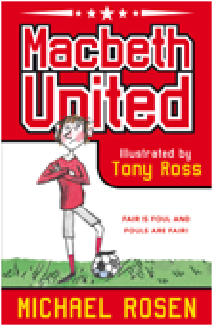 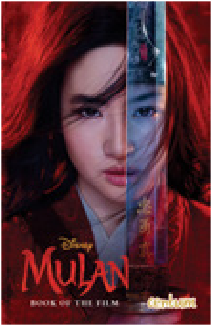 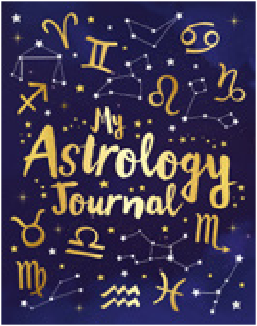 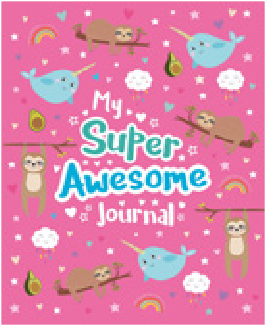 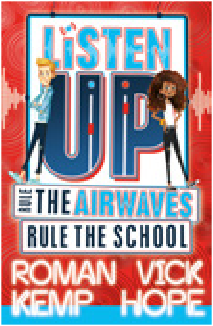 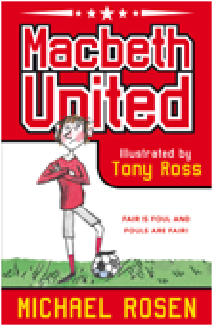 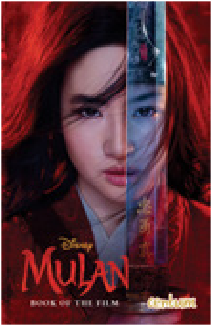 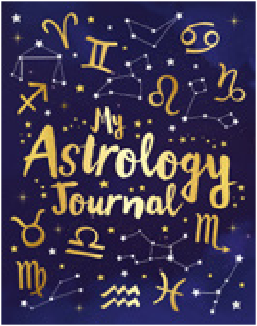 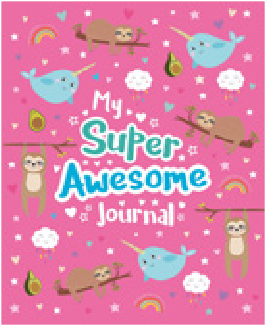 Listen Up£6.99Macbeth United£6.99Mulan: Novel of the Film£6.99My Astrology Journal£5.99My Super Awesome Journal£5.99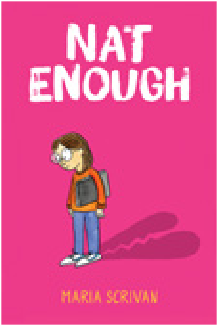 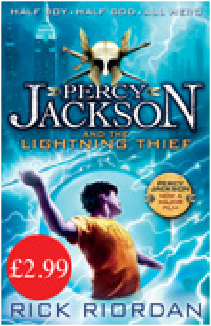 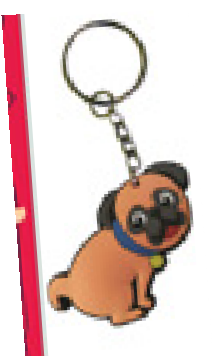 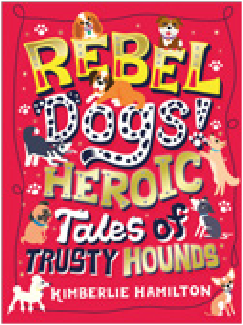 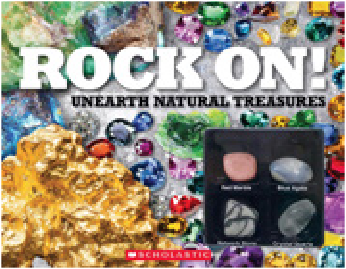 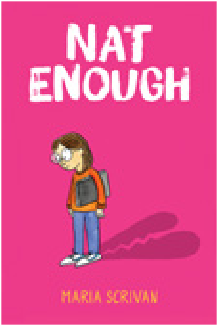 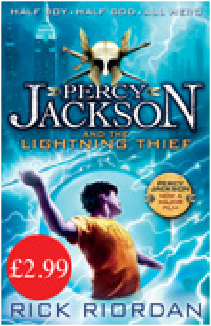 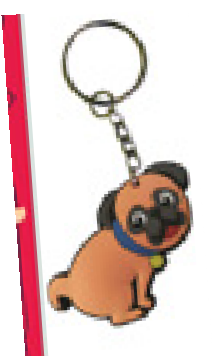 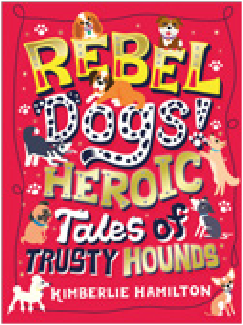 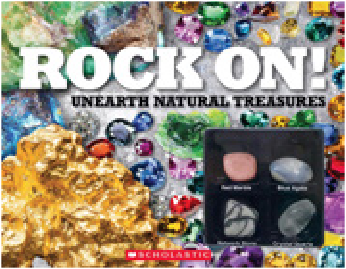 Nat Enough£8.99Percy Jackson and the Lightning Thief£2.99Rebel Dogsp £6.99RockOn!:Rocks & Mineralp £6.99 	AGES 8+	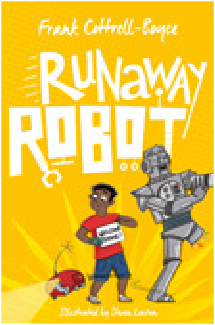 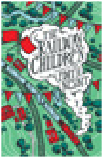 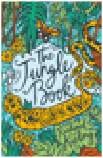 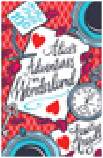 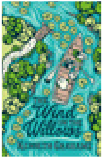 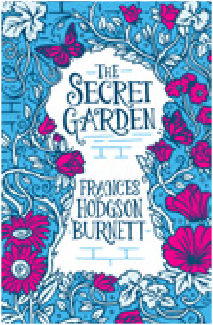 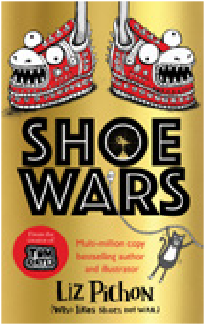 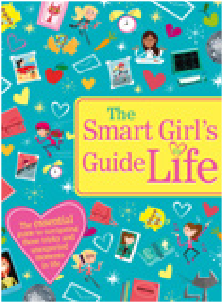 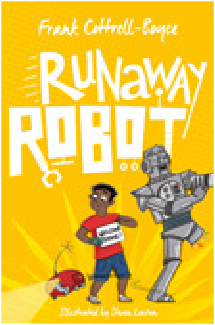 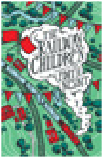 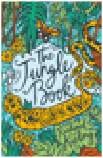 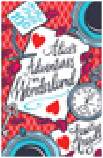 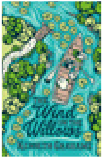 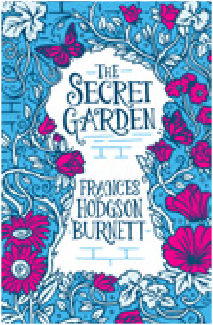 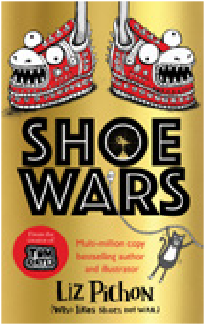 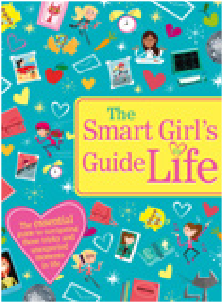 Runaway Robot£6.99Scholastic Classics (pack of 4)£9.99Secret Garden, The£2.99Shoe Wars£7.99Smart Girl’s Guide to Life, The£6.99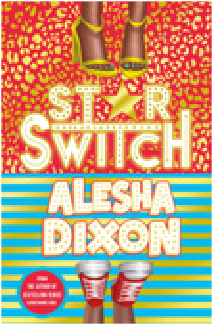 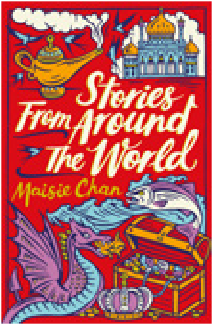 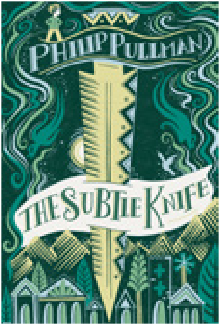 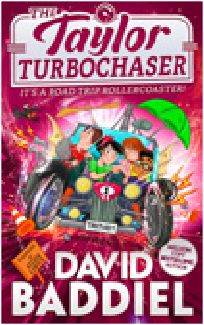 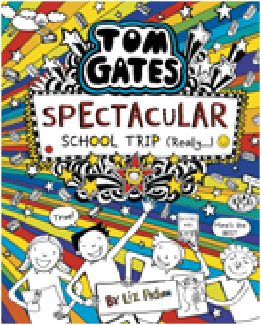 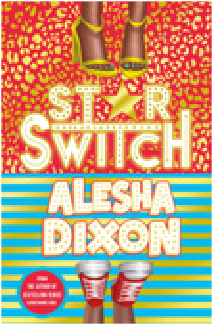 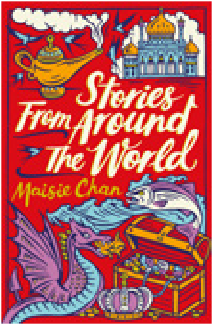 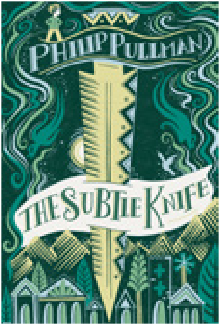 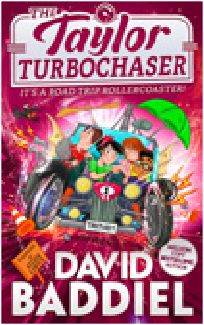 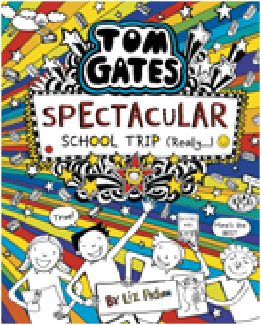 Star Switch£6.99Stories From Around the World£2.99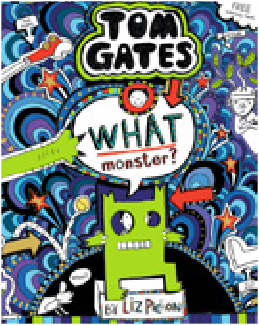 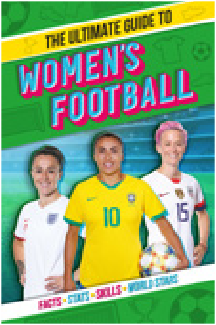 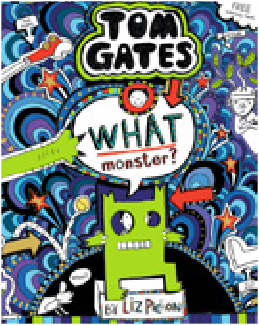 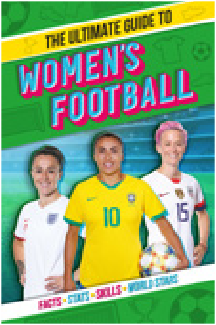 Subtle Knife, The£4.99Taylor Turbochaser, The£6.99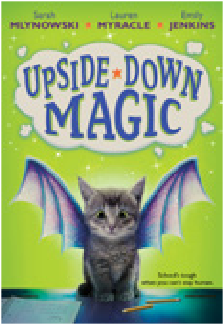 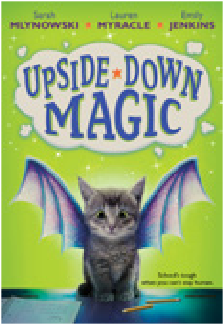 Tom Gates: Spectacular School Trip (Really.) £7.99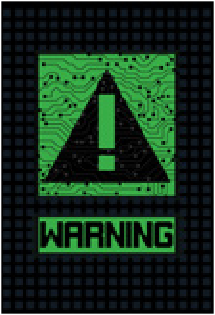 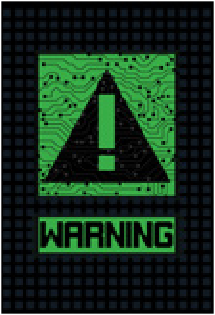 Tom Gates: What Monster?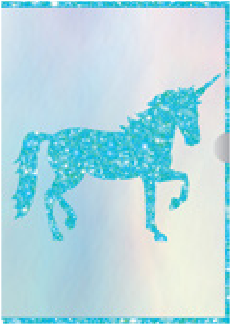 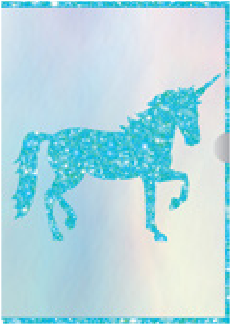 £6.99Ultimate Guide to Women’s Football, The£6.99Unicorn Glitter Shaker Confetti Diary p £6.99Upside Down Magic£5.99Warning8-bit Diary£6.99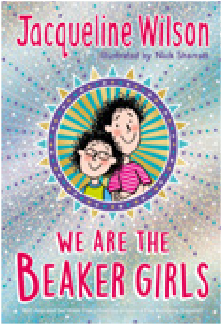 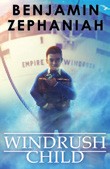 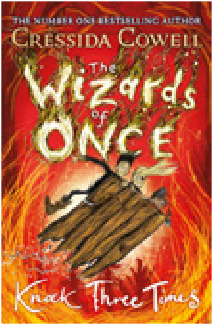 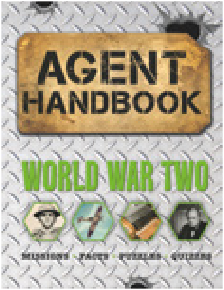 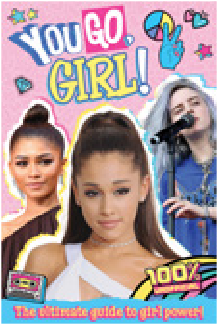 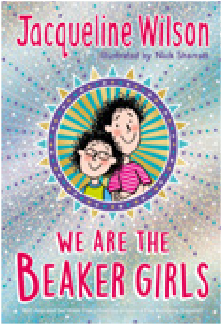 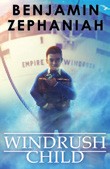 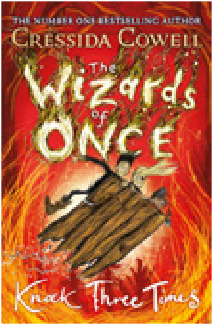 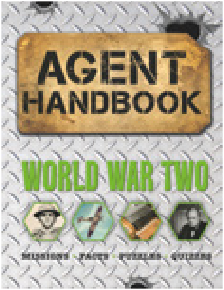 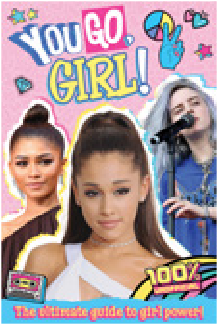 We Are the Beaker Girls£6.99Windrush Child£4.99Wizards of Once, The: Knock Three Times £7.99World War Two Agent Handbook£5.99You Go, Girl!£5.99Book range may vary. All books subject to availability. p Warning: Not suitable for children under 3. Small parts. 	YOUR ORDER	If you join your school’s Book Fair order you’ll benefit from FREE P+P to your school! Just fill in the order form and return it to your school and make payment by calling the telephone number below.  Do not send payments into school. 	Please tell us how you’d like to pay and give details below:	Pay by Phone:Call 0333 305 2963Please have your school’s Customer I.D. number ready together with a pen to record your transaction code.You will be asked for your card number, expiry date, the three digit security number on the back of your card and amount you wish to pay. This call will be charged at your standard mobile rate.TitlePriceQuantityTotalTotal order value:Total order value:Child’s name:Class:Parent’s name:Parent’s name:School name:School postcode:Name:School CustomerI.D. number. :          11504131Transaction code:Transactionvalue:	£   	